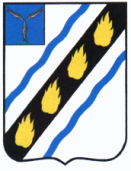 ЗОЛОТОСТЕПСКОЕ  МУНИЦИПАЛЬНОЕ  ОБРАЗОВАНИЕ СОВЕТСКОГО  МУНИЦИПАЛЬНОГО  РАЙОНА  САРАТОВСКОЙ  ОБЛАСТИСОВЕТ  ДЕПУТАТОВ (четвертого созыва)РЕШЕНИЕОт 26.10.2022 г. № 212с.Александровка О передаче части полномочий, отнесенных к компетенции органов местного самоуправления Золотостепского муниципального образования на исполнение органами местного самоуправления Советского муниципального района Саратовской области	В соответствии с Федеральным законом от 06.10.2003 № 131-ФЗ «Об общих принципах организации местного самоуправления в Российской Федерации», руководствуясь Уставом Золотостепского муниципального образования Советского муниципального района Саратовской области, Совет депутатов Золотостепского  муниципального образования РЕШИЛ:1. Передать на исполнение органами местного самоуправления Советского муниципального района Саратовской области полномочия по составлению и рассмотрению проекта бюджета поселения, утверждению и исполнению бюджета поселения, осуществлению контроля за его исполнением, составлению и утверждению отчета об исполнении бюджета поселения, отнесенные к компетенции органов местного самоуправления Золотостепского муниципального  образования, в части составления проекта бюджета поселения, исполнения бюджета поселения осуществления контроля за его исполнением и составления отчета об исполнении бюджета поселения. 2. Передать Советскому муниципальному району Саратовской области межбюджетные трансферты на осуществление части полномочий, указанных в п. 1 настоящего решения:- из бюджета Золотостепского муниципального образования в размере 10000,0 (Десять тысяч) рублей;3. Заключить  соглашение  с  органами  местного  самоуправления  Советского  муниципального  района  о  передаче  на  2023  год  полномочий,  отнесенных  к компетенции Золотостепского муниципального  образования Советского  муниципального  района  Саратовской  области,  указанного  в  пункте  1  настоящего  решения.		4. Подписание соглашения поручить главе Золотостепского муниципального образования  Советского муниципального района.		5. Настоящее решение вступает в силу с 1 января 2023 года  и подлежит официальному опубликованию в установленном порядке.Глава Золотостепского муниципального образования  			А.В. Трушин